Bosonožská uzlovačka15. února 2014Na tuto soutěž jsme jeli také až později, protože byla rozdělena na mladší a starší žáky + dorost. My jsme se zapsali do starších žáků a dorostenců.Ve starších žácích jsme měli 2 družstva a v dorostu 1 člena. V této soutěži jsme ve starších žácích skončili na 8 a 10 místě. Tomáš Pospíšil se v dorostencích umístil na 15. místě.  Po soutěži jsme si jeli zahrát střílečku do Laser Game na Hybešové. Zahráli jsme si dvě bitvy a potom se rozjeli k domovu.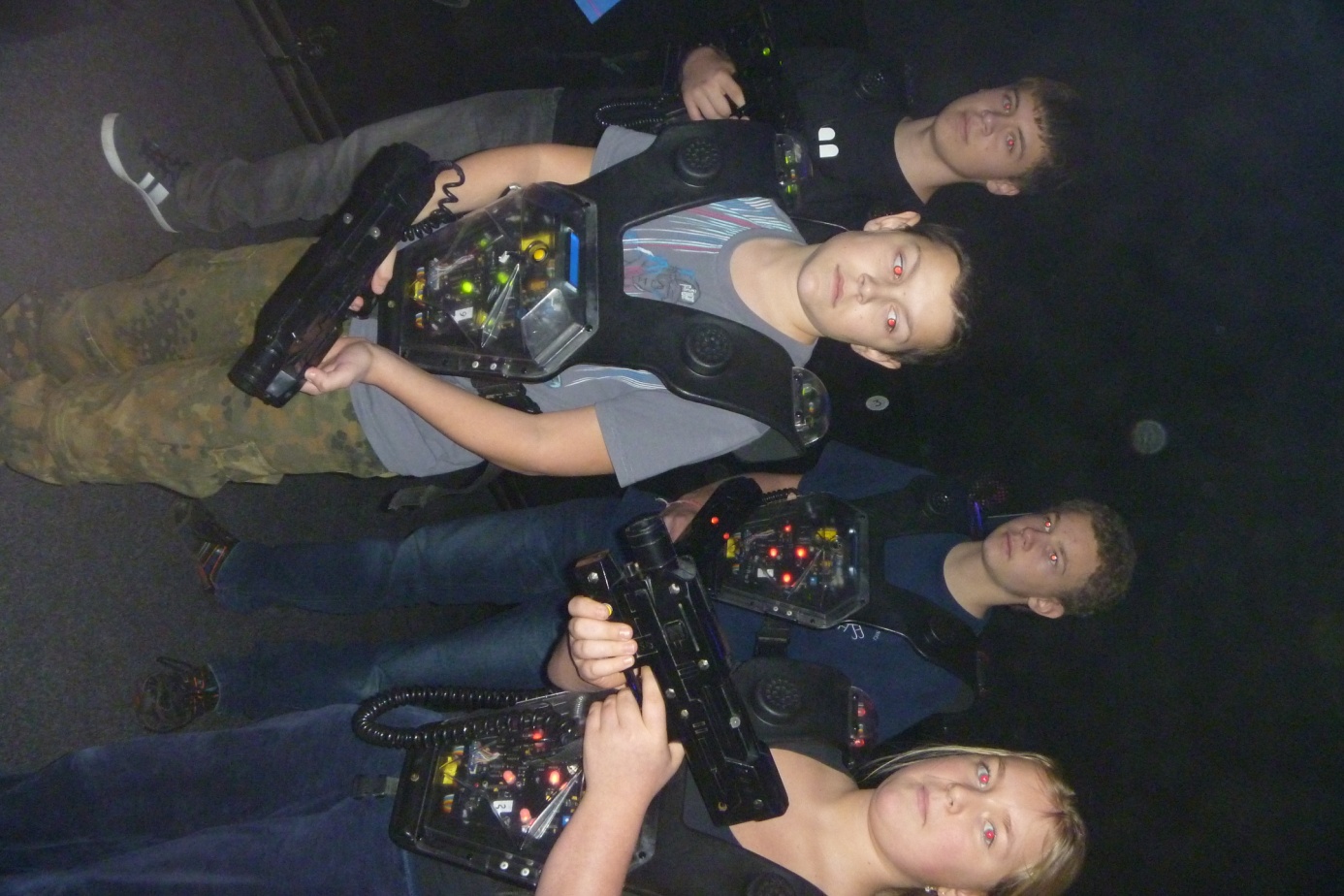 zapsala Lucie SáňkováZákladní koloNej 16Nej 8Nej 4o 3. MístoFinále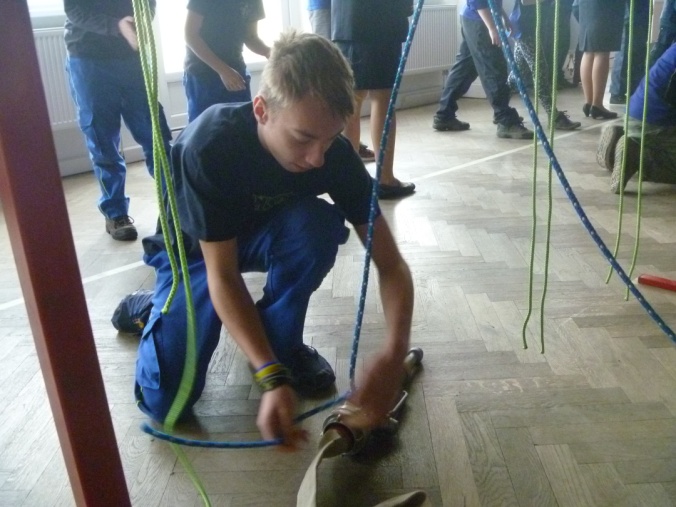 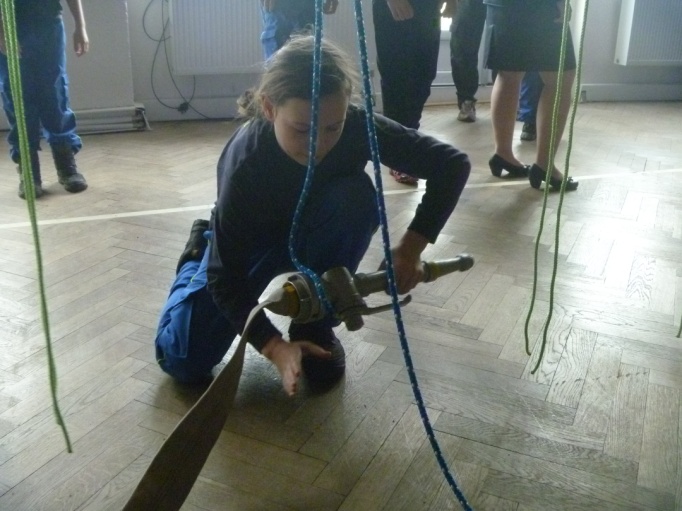 Celkové pořadíPořadíDružstvo1. čas2. čas1Drnovice 117,2913,022Koválovice 113,6915,923Strachotín14,0316,364Hostěrádky16,9314,485Drnovice 214,8826,826Bosonohy39,4315,157Tvarožná 215,4116,878Útěchov17,6218,139Drnovice 417,8524,2610Milešovice 318,0027,0611Drnovice 519,4318,5212Milešovice 118,6320,1313Ivanovice 127,0319,6914Milešovice 224,3820,4715Útěchov 220,7628,0516Milešovice 421,6752,2217Starý Lískovec37,1830,3118Veverská Bitýška32,7260,24PořadíDružstvo1. čas2. čas3. časBodyVítěz1Drnovice 126,6137,13016Milešovice 424,0321,582Milešovice 42Koválovice 114,9414,202Koválovice 115Útěchov 218,5846,0003Strachotín28,5415,692Strachotín14Milešovice 234,0622,9104Hostěrádky - Rešov26,3416,8616,512Hostěrádky - Rešov13Ivanovice 120,4049,7221,5815Drnovice 217,5620,642Drnovice 212Milešovice 118,6834,6206Bosonohy18,3019,622Bosonohy11Drnovice 541,3223,6007Tvarožná 229,3816,5618,17110Milešovice 320,8128,3117,022Milešovice 38Útěchov17,0920,9517,332Útěchov9Drnovice 420,7419,5231,021PořadíDružstvo1. čas2. čas3. časBodyVítěz1Koválovice 135,2124,8219,342Koválovice 18Milešovice 420,8329,0428,0212Strachotín16,3832,8107Bosonohy15,9216,002Bosonohy3Hostěrádky - Rešov17,5918,2306Drnovice 217,1316,202Drnovice 24Milešovice 320,3327,482Milešovice 35Útěchov23,5628,080PořadíDružstvo1. čas2. čas3. časBodyVítěz1Bosonohy20,6717,2615,4214Milešovice 317,2517,9115,362Milešovice 32Drnovice 222,4114,0115,9613Kovalovice 117,0824,7314,102Kovalovice 1PořadíDružstvo1. čas2. čas3. časBodyVítězBosonohy35,7922,890Drnovice 214,3916,312Drnovice 2PořadíDružstvo1. čas2. čas3. časBodyVítězMilešovice 315,6540,1919,141Kovalovice 138,7214,8716,362Kovalovice 1PořadíDružstvoBody1Kovalovice 1202Milešovice 3193Drnovice 2184Bosonohy175Strachotín166Hostěrádky – Rešov157Milešovice 4148Útěchov139Tvarožná 21210Útěchov 21111Milešovice 11012Drnovice 4913Ivanovice 1814Milešovice 2715Drnovice 5616Drnovice 1517Starý Lískovec418Veverská Bitýška3